О подготовке и проведении социально-культурного маршрута «Енисейский экспресс» в г. КанскеВ соответствии с письмом Администрации Губернатора Красноярского края от 19.11.2018 г. № 5-012317 «О социально-культурном маршруте «Енисейский экспресс», распоряжением администрации г. Канска от 10.12.2018 г. № 661 «О внесении изменений в распоряжение администрации города Канска от 02.04.2018 № 147», с целью создания благоприятных социально-культурных условий для населения города Канска, руководствуясь статьей 30, 35 Устава города Канска, ПОСТАНОВЛЯЮ:1. Отделу культуры администрации г. Канска (И.В. Леонтьева), Управлению образования администрации города Канска (Т.Ю. Шопенкова), Управлению социальной защиты населения г. Канска (В.Э. Поляков), Отделу ФКСиПМ администрации г. Канска (Л.А. Логвиненко), МБУ «ФСК «Текстильщик» (Л.И. Бакшеева), КГБУЗ «Канская межрайонная больница» (А.В. Кудрявцев) организовать и провести мероприятия на площадках подведомственных муниципальных учреждений, организовать координацию деятельности по проведению мероприятий в подведомственных учреждениях в рамках краевого социально - культурного маршрута «Енисейский экспресс» 09.02.2019 года.2. Утвердить план организационных мероприятий по подготовке и проведению краевого социально - культурного маршрута «Енисейский экспресс» в г. Канске согласно приложению к настоящему постановлению.3. Начальнику Отдела культуры администрации г. Канска (И.В. Леонтьева) уведомить:- МО МВД России «Канский» (А.В. Бескоровайный) о проведении мероприятий, рекомендовать организовать охрану правопорядка и общественной безопасности в местах проведения мероприятий;- Отдел г. Канска управления ФСБ России по Красноярскому краю (И.Н. Тимков) о проведении мероприятий; 4. МУП «Канский Электросетьсбыт» (А.М. Береснев) предложить обеспечить бесперебойную подачу электроэнергии во время проведения мероприятий.5. Финансовому управлению администрации города Канска (Н.А. Тихомирова) обеспечить своевременное финансирование мероприятия в соответствии со сметой расходов на его проведение.6. Ведущему специалисту Отдела культуры (Н.А. Велищенко) разместить данное постановление на официальном сайте муниципального образования город Канск в сети Интернет, в газете «Канский вестник», обеспечить информационное сопровождение программы мероприятий в СМИ г. Канска. 7. Контроль за исполнением настоящего постановления возложить на заместителя главы города по социальной политике Н.И. Князеву и заместителя главы города по экономике и финансам Н.В. Кадач.8. Постановление вступает в силу со дня подписания.Исполняющий обязанностиглавы города Канска                                                                                П.Н. ИванецПлан организационных мероприятий по подготовке и проведению краевого социально - культурного маршрута «Енисейский экспресс» в г. КанскеЗаместитель главы города по социальной политике                                                                           Н.И. Князева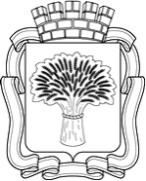 Российская ФедерацияАдминистрация города Канска
Красноярского краяПОСТАНОВЛЕНИЕРоссийская ФедерацияАдминистрация города Канска
Красноярского краяПОСТАНОВЛЕНИЕРоссийская ФедерацияАдминистрация города Канска
Красноярского краяПОСТАНОВЛЕНИЕРоссийская ФедерацияАдминистрация города Канска
Красноярского краяПОСТАНОВЛЕНИЕ21.12.2018 г.№ 12401240Приложение к Постановлению администрации г. Канскаот 21.12.2018 № 1240№Наименование мероприятийДатаОтветственный1Проведение организационных комитетовпо планудо 09.02.2019Администрация г. Канска (Н.И. Князева)2Освещение в СМИПо планудо 09.02.2019Отдел культуры(Н.А. Велищенко)3Размещение рекламной продукции в городе:- билборды,- афиши,- растяжкидо 07.02.2019Управление архитектуры и инвестиций администрации г. Канска(Т.А. Апанович),руководители муниципальных учреждений и организаций4Обеспечение охраны правопорядка на период проведения мероприятий09.02.2019МО МВД России «Канский» (А.В. Бескоровайный)5Обследование помещений для проведения мероприятий09.02.2019 по плануУправление по делам ГО и ЧС г. Канска(В.И. Орлов)6Подготовка и проведение мероприятий подведомственных учрежденияхпо плану09.02.2019Отдел культуры(И.В. Леонтьева),УО администрации г. Канска(Т.Ю. Шопенкова),УСЗН администрации г. Канска(В.Э. Поляков),КГБУЗ «Канская межрайонная больница»(А.В. Кудрявцев)Отдел ФКСиМП администрации г. Канска(Л.А. Логвиненко),«ФСК «Текстильщик» (Л.И. Бакшеева)